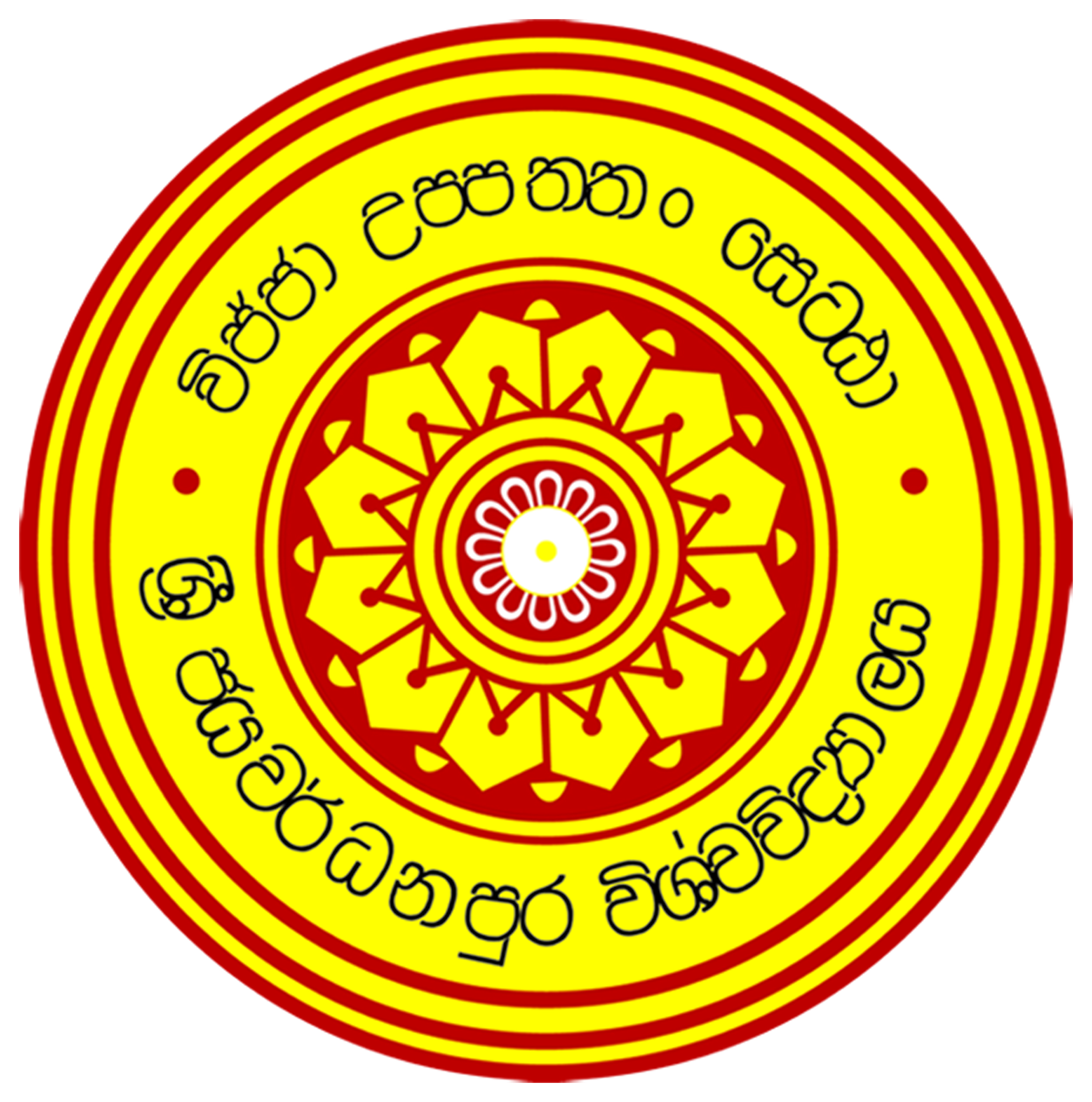 01.Applicant’s Name with Initials (IN BLOCK LETTERS)Applicant’s Name with Initials (IN BLOCK LETTERS)Applicant’s Name with Initials (IN BLOCK LETTERS)Applicant’s Name with Initials (IN BLOCK LETTERS)Applicant’s Name with Initials (IN BLOCK LETTERS)Applicant’s Name with Initials (IN BLOCK LETTERS)Applicant’s Name with Initials (IN BLOCK LETTERS)Applicant’s Name with Initials (IN BLOCK LETTERS)Applicant’s Name with Initials (IN BLOCK LETTERS)Applicant’s Name with Initials (IN BLOCK LETTERS)Applicant’s Name with Initials (IN BLOCK LETTERS)Applicant’s Name with Initials (IN BLOCK LETTERS)Applicant’s Name with Initials (IN BLOCK LETTERS)Applicant’s Name with Initials (IN BLOCK LETTERS)Applicant’s Name with Initials (IN BLOCK LETTERS)Applicant’s Name with Initials (IN BLOCK LETTERS)Applicant’s Name with Initials (IN BLOCK LETTERS)Applicant’s Name with Initials (IN BLOCK LETTERS)Applicant’s Name with Initials (IN BLOCK LETTERS)Applicant’s Name with Initials (IN BLOCK LETTERS)Applicant’s Name with Initials (IN BLOCK LETTERS)Applicant’s Name with Initials (IN BLOCK LETTERS)Applicant’s Name with Initials (IN BLOCK LETTERS)Applicant’s Name with Initials (IN BLOCK LETTERS)Applicant’s Name with Initials (IN BLOCK LETTERS)Applicant’s Name with Initials (IN BLOCK LETTERS)Applicant’s Name with Initials (IN BLOCK LETTERS)Applicant’s Name with Initials (IN BLOCK LETTERS)Applicant’s Name with Initials (IN BLOCK LETTERS)Applicant’s Name with Initials (IN BLOCK LETTERS)Applicant’s Name with Initials (IN BLOCK LETTERS)Applicant’s Name with Initials (IN BLOCK LETTERS)Applicant’s Name with Initials (IN BLOCK LETTERS)Applicant’s Name with Initials (IN BLOCK LETTERS)Applicant’s Name with Initials (IN BLOCK LETTERS)Applicant’s Name with Initials (IN BLOCK LETTERS)Applicant’s Name with Initials (IN BLOCK LETTERS)Applicant’s Name with Initials (IN BLOCK LETTERS)Applicant’s Name with Initials (IN BLOCK LETTERS)Applicant’s Name with Initials (IN BLOCK LETTERS)(Leave one blank cage between last name and initials)(Leave one blank cage between last name and initials)(Leave one blank cage between last name and initials)(Leave one blank cage between last name and initials)(Leave one blank cage between last name and initials)(Leave one blank cage between last name and initials)(Leave one blank cage between last name and initials)(Leave one blank cage between last name and initials)(Leave one blank cage between last name and initials)(Leave one blank cage between last name and initials)(Leave one blank cage between last name and initials)(Leave one blank cage between last name and initials)(Leave one blank cage between last name and initials)(Leave one blank cage between last name and initials)(Leave one blank cage between last name and initials)(Leave one blank cage between last name and initials)(Leave one blank cage between last name and initials)(Leave one blank cage between last name and initials)(Leave one blank cage between last name and initials)(Leave one blank cage between last name and initials)(Leave one blank cage between last name and initials)(Leave one blank cage between last name and initials)(Leave one blank cage between last name and initials)(Leave one blank cage between last name and initials)(Leave one blank cage between last name and initials)(Leave one blank cage between last name and initials)(Leave one blank cage between last name and initials)(Leave one blank cage between last name and initials)(Leave one blank cage between last name and initials)(Leave one blank cage between last name and initials)(Leave one blank cage between last name and initials)(Leave one blank cage between last name and initials)(Leave one blank cage between last name and initials)(Leave one blank cage between last name and initials)(Leave one blank cage between last name and initials)(Leave one blank cage between last name and initials)(Leave one blank cage between last name and initials)(Leave one blank cage between last name and initials)(Leave one blank cage between last name and initials)(Leave one blank cage between last name and initials)02.Full Name of the Applicant (IN BLOCK LETTERS)Full Name of the Applicant (IN BLOCK LETTERS)Full Name of the Applicant (IN BLOCK LETTERS)Full Name of the Applicant (IN BLOCK LETTERS)Full Name of the Applicant (IN BLOCK LETTERS)Full Name of the Applicant (IN BLOCK LETTERS)Full Name of the Applicant (IN BLOCK LETTERS)Full Name of the Applicant (IN BLOCK LETTERS)Full Name of the Applicant (IN BLOCK LETTERS)Full Name of the Applicant (IN BLOCK LETTERS)Full Name of the Applicant (IN BLOCK LETTERS)Full Name of the Applicant (IN BLOCK LETTERS)Full Name of the Applicant (IN BLOCK LETTERS)Full Name of the Applicant (IN BLOCK LETTERS)Full Name of the Applicant (IN BLOCK LETTERS)Full Name of the Applicant (IN BLOCK LETTERS)Full Name of the Applicant (IN BLOCK LETTERS)Full Name of the Applicant (IN BLOCK LETTERS)Full Name of the Applicant (IN BLOCK LETTERS)Full Name of the Applicant (IN BLOCK LETTERS)Full Name of the Applicant (IN BLOCK LETTERS)Full Name of the Applicant (IN BLOCK LETTERS)Full Name of the Applicant (IN BLOCK LETTERS)Full Name of the Applicant (IN BLOCK LETTERS)Full Name of the Applicant (IN BLOCK LETTERS)Full Name of the Applicant (IN BLOCK LETTERS)Full Name of the Applicant (IN BLOCK LETTERS)Full Name of the Applicant (IN BLOCK LETTERS)Full Name of the Applicant (IN BLOCK LETTERS)Full Name of the Applicant (IN BLOCK LETTERS)Full Name of the Applicant (IN BLOCK LETTERS)Full Name of the Applicant (IN BLOCK LETTERS)Full Name of the Applicant (IN BLOCK LETTERS)Full Name of the Applicant (IN BLOCK LETTERS)Full Name of the Applicant (IN BLOCK LETTERS)Full Name of the Applicant (IN BLOCK LETTERS)Full Name of the Applicant (IN BLOCK LETTERS)Full Name of the Applicant (IN BLOCK LETTERS)Full Name of the Applicant (IN BLOCK LETTERS)Full Name of the Applicant (IN BLOCK LETTERS)(Leave one blank cage between names)(Leave one blank cage between names)(Leave one blank cage between names)(Leave one blank cage between names)(Leave one blank cage between names)(Leave one blank cage between names)(Leave one blank cage between names)(Leave one blank cage between names)(Leave one blank cage between names)(Leave one blank cage between names)(Leave one blank cage between names)(Leave one blank cage between names)(Leave one blank cage between names)(Leave one blank cage between names)(Leave one blank cage between names)(Leave one blank cage between names)(Leave one blank cage between names)(Leave one blank cage between names)(Leave one blank cage between names)(Leave one blank cage between names)(Leave one blank cage between names)(Leave one blank cage between names)(Leave one blank cage between names)(Leave one blank cage between names)(Leave one blank cage between names)(Leave one blank cage between names)(Leave one blank cage between names)(Leave one blank cage between names)(Leave one blank cage between names)(Leave one blank cage between names)(Leave one blank cage between names)(Leave one blank cage between names)(Leave one blank cage between names)(Leave one blank cage between names)(Leave one blank cage between names)(Leave one blank cage between names)(Leave one blank cage between names)(Leave one blank cage between names)(Leave one blank cage between names)(Leave one blank cage between names)03.Permanent Address (IN BLOCK LETTERS)Permanent Address (IN BLOCK LETTERS)Permanent Address (IN BLOCK LETTERS)Permanent Address (IN BLOCK LETTERS)Permanent Address (IN BLOCK LETTERS)Permanent Address (IN BLOCK LETTERS)Permanent Address (IN BLOCK LETTERS)Permanent Address (IN BLOCK LETTERS)Permanent Address (IN BLOCK LETTERS)Permanent Address (IN BLOCK LETTERS)Permanent Address (IN BLOCK LETTERS)Permanent Address (IN BLOCK LETTERS)Permanent Address (IN BLOCK LETTERS)Permanent Address (IN BLOCK LETTERS)Permanent Address (IN BLOCK LETTERS)Permanent Address (IN BLOCK LETTERS)Permanent Address (IN BLOCK LETTERS)Permanent Address (IN BLOCK LETTERS)Permanent Address (IN BLOCK LETTERS)Permanent Address (IN BLOCK LETTERS)Permanent Address (IN BLOCK LETTERS)Permanent Address (IN BLOCK LETTERS)Permanent Address (IN BLOCK LETTERS)Permanent Address (IN BLOCK LETTERS)Permanent Address (IN BLOCK LETTERS)Permanent Address (IN BLOCK LETTERS)Permanent Address (IN BLOCK LETTERS)Permanent Address (IN BLOCK LETTERS)Permanent Address (IN BLOCK LETTERS)Permanent Address (IN BLOCK LETTERS)Permanent Address (IN BLOCK LETTERS)Permanent Address (IN BLOCK LETTERS)Permanent Address (IN BLOCK LETTERS)Permanent Address (IN BLOCK LETTERS)Permanent Address (IN BLOCK LETTERS)Permanent Address (IN BLOCK LETTERS)Permanent Address (IN BLOCK LETTERS)Permanent Address (IN BLOCK LETTERS)Permanent Address (IN BLOCK LETTERS)Permanent Address (IN BLOCK LETTERS)(Leave one blank cage between two segments of the address)(Leave one blank cage between two segments of the address)(Leave one blank cage between two segments of the address)(Leave one blank cage between two segments of the address)(Leave one blank cage between two segments of the address)(Leave one blank cage between two segments of the address)(Leave one blank cage between two segments of the address)(Leave one blank cage between two segments of the address)(Leave one blank cage between two segments of the address)(Leave one blank cage between two segments of the address)(Leave one blank cage between two segments of the address)(Leave one blank cage between two segments of the address)(Leave one blank cage between two segments of the address)(Leave one blank cage between two segments of the address)(Leave one blank cage between two segments of the address)(Leave one blank cage between two segments of the address)(Leave one blank cage between two segments of the address)(Leave one blank cage between two segments of the address)(Leave one blank cage between two segments of the address)(Leave one blank cage between two segments of the address)(Leave one blank cage between two segments of the address)(Leave one blank cage between two segments of the address)(Leave one blank cage between two segments of the address)(Leave one blank cage between two segments of the address)(Leave one blank cage between two segments of the address)(Leave one blank cage between two segments of the address)(Leave one blank cage between two segments of the address)(Leave one blank cage between two segments of the address)(Leave one blank cage between two segments of the address)(Leave one blank cage between two segments of the address)(Leave one blank cage between two segments of the address)(Leave one blank cage between two segments of the address)(Leave one blank cage between two segments of the address)(Leave one blank cage between two segments of the address)(Leave one blank cage between two segments of the address)(Leave one blank cage between two segments of the address)(Leave one blank cage between two segments of the address)(Leave one blank cage between two segments of the address)(Leave one blank cage between two segments of the address)(Leave one blank cage between two segments of the address)04.National Identity Card Number:National Identity Card Number:National Identity Card Number:National Identity Card Number:National Identity Card Number:National Identity Card Number:National Identity Card Number:National Identity Card Number:National Identity Card Number:National Identity Card Number:05.Gender :Gender :Gender :Gender :Gender :Male Male Male Male Male Male FemaleFemaleFemaleFemaleFemaleFemaleFemaleFemaleFemaleFemale06.District :District :District :District :District :District :07.Contact Telephone No:Contact Telephone No:Contact Telephone No:Contact Telephone No:Contact Telephone No:Contact Telephone No: Mobile: Mobile: Mobile: Mobile: Mobile: Mobile: Mobile: Mobile: Mobile: Mobile: Mobile: Mobile: Mobile:07.Contact Telephone No:Contact Telephone No:Contact Telephone No:Contact Telephone No:Contact Telephone No:Contact Telephone No: Home: Home: Home: Home: Home: Home: Home: Home: Home: Home: Home: Home: Home:08.Results of the G.C.E (A/L) Examination 2016Results of the G.C.E (A/L) Examination 2016Results of the G.C.E (A/L) Examination 2016Results of the G.C.E (A/L) Examination 2016Results of the G.C.E (A/L) Examination 2016Results of the G.C.E (A/L) Examination 2016Results of the G.C.E (A/L) Examination 2016Results of the G.C.E (A/L) Examination 2016Results of the G.C.E (A/L) Examination 2016Results of the G.C.E (A/L) Examination 2016Results of the G.C.E (A/L) Examination 2016Results of the G.C.E (A/L) Examination 2016Results of the G.C.E (A/L) Examination 2016Results of the G.C.E (A/L) Examination 2016Results of the G.C.E (A/L) Examination 2016Results of the G.C.E (A/L) Examination 2016Results of the G.C.E (A/L) Examination 2016Results of the G.C.E (A/L) Examination 2016Results of the G.C.E (A/L) Examination 2016Results of the G.C.E (A/L) Examination 2016Results of the G.C.E (A/L) Examination 2016Results of the G.C.E (A/L) Examination 2016Results of the G.C.E (A/L) Examination 2016Results of the G.C.E (A/L) Examination 2016Results of the G.C.E (A/L) Examination 2016Results of the G.C.E (A/L) Examination 2016Results of the G.C.E (A/L) Examination 2016Results of the G.C.E (A/L) Examination 2016Results of the G.C.E (A/L) Examination 2016Results of the G.C.E (A/L) Examination 2016Results of the G.C.E (A/L) Examination 2016Results of the G.C.E (A/L) Examination 2016Results of the G.C.E (A/L) Examination 2016Results of the G.C.E (A/L) Examination 2016Results of the G.C.E (A/L) Examination 2016Results of the G.C.E (A/L) Examination 2016Results of the G.C.E (A/L) Examination 2016Results of the G.C.E (A/L) Examination 2016Results of the G.C.E (A/L) Examination 2016Results of the G.C.E (A/L) Examination 2016Results of the G.C.E (A/L) Examination 2016Results of the G.C.E (A/L) Examination 2016Results of the G.C.E (A/L) Examination 2016Results of the G.C.E (A/L) Examination 2016Results of the G.C.E (A/L) Examination 2016Results of the G.C.E (A/L) Examination 2016Results of the G.C.E (A/L) Examination 2016Results of the G.C.E (A/L) Examination 2016Results of the G.C.E (A/L) Examination 2016Results of the G.C.E (A/L) Examination 2016Index NoIndex NoIndex NoIndex NoZ- ScoreZ- ScoreZ- ScoreZ- ScoreZ- ScoreZ- ScoreZ- ScoreZ- ScoreZ- ScoreGeneral Test MarksGeneral Test MarksGeneral Test MarksGeneral Test MarksGeneral Test MarksGeneral Test MarksGeneral Test MarksGeneral Test MarksGeneral Test MarksGeneral Test MarksGeneral Test MarksGeneral Test MarksGeneral Test MarksGeneral Test MarksGeneral Test MarksGeneral Test MarksNoNoNoSubjectSubjectSubjectSubjectSubjectSubjectSubjectSubjectSubjectSubjectSubjectSubjectSubjectSubjectSubjectSubjectSubjectSubjectSubjectSubjectSubjectSubjectSubjectSubjectSubjectSubjectSubjectSubjectSubjectSubjectSubjectGradeGradeGradeGradeGradeGradeGradeGradeGradeGradeGradeGradeGradeGradeGradeGrade11122233309.Results of the G.C.E (O/L) ExaminationResults of the G.C.E (O/L) ExaminationResults of the G.C.E (O/L) ExaminationResults of the G.C.E (O/L) ExaminationResults of the G.C.E (O/L) ExaminationResults of the G.C.E (O/L) ExaminationResults of the G.C.E (O/L) ExaminationResults of the G.C.E (O/L) ExaminationResults of the G.C.E (O/L) ExaminationResults of the G.C.E (O/L) ExaminationResults of the G.C.E (O/L) ExaminationResults of the G.C.E (O/L) ExaminationResults of the G.C.E (O/L) ExaminationResults of the G.C.E (O/L) ExaminationResults of the G.C.E (O/L) ExaminationResults of the G.C.E (O/L) ExaminationResults of the G.C.E (O/L) ExaminationResults of the G.C.E (O/L) ExaminationResults of the G.C.E (O/L) ExaminationResults of the G.C.E (O/L) ExaminationResults of the G.C.E (O/L) ExaminationResults of the G.C.E (O/L) ExaminationResults of the G.C.E (O/L) ExaminationResults of the G.C.E (O/L) ExaminationResults of the G.C.E (O/L) ExaminationResults of the G.C.E (O/L) ExaminationResults of the G.C.E (O/L) ExaminationResults of the G.C.E (O/L) ExaminationResults of the G.C.E (O/L) ExaminationResults of the G.C.E (O/L) ExaminationResults of the G.C.E (O/L) ExaminationResults of the G.C.E (O/L) ExaminationResults of the G.C.E (O/L) ExaminationResults of the G.C.E (O/L) ExaminationResults of the G.C.E (O/L) ExaminationResults of the G.C.E (O/L) ExaminationResults of the G.C.E (O/L) ExaminationResults of the G.C.E (O/L) ExaminationResults of the G.C.E (O/L) ExaminationResults of the G.C.E (O/L) ExaminationResults of the G.C.E (O/L) ExaminationResults of the G.C.E (O/L) ExaminationResults of the G.C.E (O/L) ExaminationResults of the G.C.E (O/L) ExaminationResults of the G.C.E (O/L) ExaminationResults of the G.C.E (O/L) ExaminationResults of the G.C.E (O/L) ExaminationResults of the G.C.E (O/L) ExaminationResults of the G.C.E (O/L) ExaminationResults of the G.C.E (O/L) ExaminationNoNoNoSubjectSubjectSubjectSubjectSubjectSubjectSubjectSubjectSubjectGradeGradeGradeGradeGradeGradeGradeGradeGradeExamination YearExamination YearExamination YearExamination YearExamination YearExamination YearExamination YearExamination YearExamination YearExamination YearExamination YearExamination YearExamination YearExamination YearExamination YearExamination YearExamination YearIndex NoIndex NoIndex NoIndex NoIndex NoIndex NoIndex NoIndex NoIndex NoIndex NoIndex NoIndex No111MathematicsMathematicsMathematicsMathematicsMathematicsMathematicsMathematicsMathematicsMathematics222English LanguageEnglish LanguageEnglish LanguageEnglish LanguageEnglish LanguageEnglish LanguageEnglish LanguageEnglish LanguageEnglish Language10.Documents to be attached (Please ensure that these documents are stapled to the application in the given order)Documents to be attached (Please ensure that these documents are stapled to the application in the given order)Documents to be attached (Please ensure that these documents are stapled to the application in the given order)Documents to be attached (Please ensure that these documents are stapled to the application in the given order)Documents to be attached (Please ensure that these documents are stapled to the application in the given order)Documents to be attached (Please ensure that these documents are stapled to the application in the given order)Documents to be attached (Please ensure that these documents are stapled to the application in the given order)Documents to be attached (Please ensure that these documents are stapled to the application in the given order)Documents to be attached (Please ensure that these documents are stapled to the application in the given order)Documents to be attached (Please ensure that these documents are stapled to the application in the given order)Documents to be attached (Please ensure that these documents are stapled to the application in the given order)Documents to be attached (Please ensure that these documents are stapled to the application in the given order)Documents to be attached (Please ensure that these documents are stapled to the application in the given order)Documents to be attached (Please ensure that these documents are stapled to the application in the given order)Documents to be attached (Please ensure that these documents are stapled to the application in the given order)Documents to be attached (Please ensure that these documents are stapled to the application in the given order)Documents to be attached (Please ensure that these documents are stapled to the application in the given order)Documents to be attached (Please ensure that these documents are stapled to the application in the given order)Documents to be attached (Please ensure that these documents are stapled to the application in the given order)Documents to be attached (Please ensure that these documents are stapled to the application in the given order)Documents to be attached (Please ensure that these documents are stapled to the application in the given order)Documents to be attached (Please ensure that these documents are stapled to the application in the given order)Documents to be attached (Please ensure that these documents are stapled to the application in the given order)Documents to be attached (Please ensure that these documents are stapled to the application in the given order)Documents to be attached (Please ensure that these documents are stapled to the application in the given order)Documents to be attached (Please ensure that these documents are stapled to the application in the given order)Documents to be attached (Please ensure that these documents are stapled to the application in the given order)Documents to be attached (Please ensure that these documents are stapled to the application in the given order)Documents to be attached (Please ensure that these documents are stapled to the application in the given order)Documents to be attached (Please ensure that these documents are stapled to the application in the given order)Documents to be attached (Please ensure that these documents are stapled to the application in the given order)Documents to be attached (Please ensure that these documents are stapled to the application in the given order)Documents to be attached (Please ensure that these documents are stapled to the application in the given order)Documents to be attached (Please ensure that these documents are stapled to the application in the given order)Documents to be attached (Please ensure that these documents are stapled to the application in the given order)Documents to be attached (Please ensure that these documents are stapled to the application in the given order)Documents to be attached (Please ensure that these documents are stapled to the application in the given order)Documents to be attached (Please ensure that these documents are stapled to the application in the given order)Documents to be attached (Please ensure that these documents are stapled to the application in the given order)Documents to be attached (Please ensure that these documents are stapled to the application in the given order)Documents to be attached (Please ensure that these documents are stapled to the application in the given order)Documents to be attached (Please ensure that these documents are stapled to the application in the given order)Documents to be attached (Please ensure that these documents are stapled to the application in the given order)Documents to be attached (Please ensure that these documents are stapled to the application in the given order)Documents to be attached (Please ensure that these documents are stapled to the application in the given order)Documents to be attached (Please ensure that these documents are stapled to the application in the given order)Documents to be attached (Please ensure that these documents are stapled to the application in the given order)Documents to be attached (Please ensure that these documents are stapled to the application in the given order)Documents to be attached (Please ensure that these documents are stapled to the application in the given order)Documents to be attached (Please ensure that these documents are stapled to the application in the given order)(i)Paying Voucher for Rs. 750/= Paying Voucher for Rs. 750/= Paying Voucher for Rs. 750/= Paying Voucher for Rs. 750/= Paying Voucher for Rs. 750/= Paying Voucher for Rs. 750/= Paying Voucher for Rs. 750/= Paying Voucher for Rs. 750/= Paying Voucher for Rs. 750/= Paying Voucher for Rs. 750/= Paying Voucher for Rs. 750/= Paying Voucher for Rs. 750/= Paying Voucher for Rs. 750/= Paying Voucher for Rs. 750/= Paying Voucher for Rs. 750/= Paying Voucher for Rs. 750/= Paying Voucher for Rs. 750/= Paying Voucher for Rs. 750/= Paying Voucher for Rs. 750/= Paying Voucher for Rs. 750/= Paying Voucher for Rs. 750/= Paying Voucher for Rs. 750/= Paying Voucher for Rs. 750/= Paying Voucher for Rs. 750/= Paying Voucher for Rs. 750/= Paying Voucher for Rs. 750/= Paying Voucher for Rs. 750/= Paying Voucher for Rs. 750/= Paying Voucher for Rs. 750/= Paying Voucher for Rs. 750/= Paying Voucher for Rs. 750/= Paying Voucher for Rs. 750/= Paying Voucher for Rs. 750/= Paying Voucher for Rs. 750/= Paying Voucher for Rs. 750/= Paying Voucher for Rs. 750/= Paying Voucher for Rs. 750/= Paying Voucher for Rs. 750/= Paying Voucher for Rs. 750/= Paying Voucher for Rs. 750/= Paying Voucher for Rs. 750/= Paying Voucher for Rs. 750/= Paying Voucher for Rs. 750/= Paying Voucher for Rs. 750/= (Account Number 097-1-001-7-001-4075: People’s Bank in favour of “University of Sri Jayewardenepura”)(Account Number 097-1-001-7-001-4075: People’s Bank in favour of “University of Sri Jayewardenepura”)(Account Number 097-1-001-7-001-4075: People’s Bank in favour of “University of Sri Jayewardenepura”)(Account Number 097-1-001-7-001-4075: People’s Bank in favour of “University of Sri Jayewardenepura”)(Account Number 097-1-001-7-001-4075: People’s Bank in favour of “University of Sri Jayewardenepura”)(Account Number 097-1-001-7-001-4075: People’s Bank in favour of “University of Sri Jayewardenepura”)(Account Number 097-1-001-7-001-4075: People’s Bank in favour of “University of Sri Jayewardenepura”)(Account Number 097-1-001-7-001-4075: People’s Bank in favour of “University of Sri Jayewardenepura”)(Account Number 097-1-001-7-001-4075: People’s Bank in favour of “University of Sri Jayewardenepura”)(Account Number 097-1-001-7-001-4075: People’s Bank in favour of “University of Sri Jayewardenepura”)(Account Number 097-1-001-7-001-4075: People’s Bank in favour of “University of Sri Jayewardenepura”)(Account Number 097-1-001-7-001-4075: People’s Bank in favour of “University of Sri Jayewardenepura”)(Account Number 097-1-001-7-001-4075: People’s Bank in favour of “University of Sri Jayewardenepura”)(Account Number 097-1-001-7-001-4075: People’s Bank in favour of “University of Sri Jayewardenepura”)(Account Number 097-1-001-7-001-4075: People’s Bank in favour of “University of Sri Jayewardenepura”)(Account Number 097-1-001-7-001-4075: People’s Bank in favour of “University of Sri Jayewardenepura”)(Account Number 097-1-001-7-001-4075: People’s Bank in favour of “University of Sri Jayewardenepura”)(Account Number 097-1-001-7-001-4075: People’s Bank in favour of “University of Sri Jayewardenepura”)(Account Number 097-1-001-7-001-4075: People’s Bank in favour of “University of Sri Jayewardenepura”)(Account Number 097-1-001-7-001-4075: People’s Bank in favour of “University of Sri Jayewardenepura”)(Account Number 097-1-001-7-001-4075: People’s Bank in favour of “University of Sri Jayewardenepura”)(Account Number 097-1-001-7-001-4075: People’s Bank in favour of “University of Sri Jayewardenepura”)(Account Number 097-1-001-7-001-4075: People’s Bank in favour of “University of Sri Jayewardenepura”)(Account Number 097-1-001-7-001-4075: People’s Bank in favour of “University of Sri Jayewardenepura”)(Account Number 097-1-001-7-001-4075: People’s Bank in favour of “University of Sri Jayewardenepura”)(Account Number 097-1-001-7-001-4075: People’s Bank in favour of “University of Sri Jayewardenepura”)(Account Number 097-1-001-7-001-4075: People’s Bank in favour of “University of Sri Jayewardenepura”)(Account Number 097-1-001-7-001-4075: People’s Bank in favour of “University of Sri Jayewardenepura”)(Account Number 097-1-001-7-001-4075: People’s Bank in favour of “University of Sri Jayewardenepura”)(Account Number 097-1-001-7-001-4075: People’s Bank in favour of “University of Sri Jayewardenepura”)(Account Number 097-1-001-7-001-4075: People’s Bank in favour of “University of Sri Jayewardenepura”)(Account Number 097-1-001-7-001-4075: People’s Bank in favour of “University of Sri Jayewardenepura”)(Account Number 097-1-001-7-001-4075: People’s Bank in favour of “University of Sri Jayewardenepura”)(Account Number 097-1-001-7-001-4075: People’s Bank in favour of “University of Sri Jayewardenepura”)(Account Number 097-1-001-7-001-4075: People’s Bank in favour of “University of Sri Jayewardenepura”)(Account Number 097-1-001-7-001-4075: People’s Bank in favour of “University of Sri Jayewardenepura”)(Account Number 097-1-001-7-001-4075: People’s Bank in favour of “University of Sri Jayewardenepura”)(Account Number 097-1-001-7-001-4075: People’s Bank in favour of “University of Sri Jayewardenepura”)(Account Number 097-1-001-7-001-4075: People’s Bank in favour of “University of Sri Jayewardenepura”)(Account Number 097-1-001-7-001-4075: People’s Bank in favour of “University of Sri Jayewardenepura”)(Account Number 097-1-001-7-001-4075: People’s Bank in favour of “University of Sri Jayewardenepura”)(Account Number 097-1-001-7-001-4075: People’s Bank in favour of “University of Sri Jayewardenepura”)(Account Number 097-1-001-7-001-4075: People’s Bank in favour of “University of Sri Jayewardenepura”)(Account Number 097-1-001-7-001-4075: People’s Bank in favour of “University of Sri Jayewardenepura”)(Account Number 097-1-001-7-001-4075: People’s Bank in favour of “University of Sri Jayewardenepura”)(Account Number 097-1-001-7-001-4075: People’s Bank in favour of “University of Sri Jayewardenepura”)(Account Number 097-1-001-7-001-4075: People’s Bank in favour of “University of Sri Jayewardenepura”)(Account Number 097-1-001-7-001-4075: People’s Bank in favour of “University of Sri Jayewardenepura”)(Account Number 097-1-001-7-001-4075: People’s Bank in favour of “University of Sri Jayewardenepura”)(ii)Certified copy of G.C.E (A/L) 2016 certificate Certified copy of G.C.E (A/L) 2016 certificate Certified copy of G.C.E (A/L) 2016 certificate Certified copy of G.C.E (A/L) 2016 certificate Certified copy of G.C.E (A/L) 2016 certificate Certified copy of G.C.E (A/L) 2016 certificate Certified copy of G.C.E (A/L) 2016 certificate Certified copy of G.C.E (A/L) 2016 certificate Certified copy of G.C.E (A/L) 2016 certificate Certified copy of G.C.E (A/L) 2016 certificate Certified copy of G.C.E (A/L) 2016 certificate Certified copy of G.C.E (A/L) 2016 certificate Certified copy of G.C.E (A/L) 2016 certificate Certified copy of G.C.E (A/L) 2016 certificate Certified copy of G.C.E (A/L) 2016 certificate Certified copy of G.C.E (A/L) 2016 certificate Certified copy of G.C.E (A/L) 2016 certificate Certified copy of G.C.E (A/L) 2016 certificate Certified copy of G.C.E (A/L) 2016 certificate Certified copy of G.C.E (A/L) 2016 certificate Certified copy of G.C.E (A/L) 2016 certificate Certified copy of G.C.E (A/L) 2016 certificate Certified copy of G.C.E (A/L) 2016 certificate Certified copy of G.C.E (A/L) 2016 certificate Certified copy of G.C.E (A/L) 2016 certificate Certified copy of G.C.E (A/L) 2016 certificate Certified copy of G.C.E (A/L) 2016 certificate Certified copy of G.C.E (A/L) 2016 certificate Certified copy of G.C.E (A/L) 2016 certificate Certified copy of G.C.E (A/L) 2016 certificate Certified copy of G.C.E (A/L) 2016 certificate Certified copy of G.C.E (A/L) 2016 certificate Certified copy of G.C.E (A/L) 2016 certificate Certified copy of G.C.E (A/L) 2016 certificate Certified copy of G.C.E (A/L) 2016 certificate Certified copy of G.C.E (A/L) 2016 certificate Certified copy of G.C.E (A/L) 2016 certificate Certified copy of G.C.E (A/L) 2016 certificate Certified copy of G.C.E (A/L) 2016 certificate Certified copy of G.C.E (A/L) 2016 certificate Certified copy of G.C.E (A/L) 2016 certificate Certified copy of G.C.E (A/L) 2016 certificate Certified copy of G.C.E (A/L) 2016 certificate Certified copy of G.C.E (A/L) 2016 certificate (iii)Certified copy of G.C.E (O/L) certificate(s)Certified copy of G.C.E (O/L) certificate(s)Certified copy of G.C.E (O/L) certificate(s)Certified copy of G.C.E (O/L) certificate(s)Certified copy of G.C.E (O/L) certificate(s)Certified copy of G.C.E (O/L) certificate(s)Certified copy of G.C.E (O/L) certificate(s)Certified copy of G.C.E (O/L) certificate(s)Certified copy of G.C.E (O/L) certificate(s)Certified copy of G.C.E (O/L) certificate(s)Certified copy of G.C.E (O/L) certificate(s)Certified copy of G.C.E (O/L) certificate(s)Certified copy of G.C.E (O/L) certificate(s)Certified copy of G.C.E (O/L) certificate(s)Certified copy of G.C.E (O/L) certificate(s)Certified copy of G.C.E (O/L) certificate(s)Certified copy of G.C.E (O/L) certificate(s)Certified copy of G.C.E (O/L) certificate(s)Certified copy of G.C.E (O/L) certificate(s)Certified copy of G.C.E (O/L) certificate(s)Certified copy of G.C.E (O/L) certificate(s)Certified copy of G.C.E (O/L) certificate(s)Certified copy of G.C.E (O/L) certificate(s)Certified copy of G.C.E (O/L) certificate(s)Certified copy of G.C.E (O/L) certificate(s)Certified copy of G.C.E (O/L) certificate(s)Certified copy of G.C.E (O/L) certificate(s)Certified copy of G.C.E (O/L) certificate(s)Certified copy of G.C.E (O/L) certificate(s)Certified copy of G.C.E (O/L) certificate(s)Certified copy of G.C.E (O/L) certificate(s)Certified copy of G.C.E (O/L) certificate(s)Certified copy of G.C.E (O/L) certificate(s)Certified copy of G.C.E (O/L) certificate(s)Certified copy of G.C.E (O/L) certificate(s)Certified copy of G.C.E (O/L) certificate(s)Certified copy of G.C.E (O/L) certificate(s)Certified copy of G.C.E (O/L) certificate(s)Certified copy of G.C.E (O/L) certificate(s)Certified copy of G.C.E (O/L) certificate(s)Certified copy of G.C.E (O/L) certificate(s)Certified copy of G.C.E (O/L) certificate(s)Certified copy of G.C.E (O/L) certificate(s)Certified copy of G.C.E (O/L) certificate(s)(iv)Certified copies of Sports Certificates Certified copies of Sports Certificates Certified copies of Sports Certificates Certified copies of Sports Certificates Certified copies of Sports Certificates Certified copies of Sports Certificates Certified copies of Sports Certificates Certified copies of Sports Certificates Certified copies of Sports Certificates Certified copies of Sports Certificates Certified copies of Sports Certificates Certified copies of Sports Certificates Certified copies of Sports Certificates Certified copies of Sports Certificates Certified copies of Sports Certificates Certified copies of Sports Certificates Certified copies of Sports Certificates Certified copies of Sports Certificates Certified copies of Sports Certificates Certified copies of Sports Certificates Certified copies of Sports Certificates Certified copies of Sports Certificates Certified copies of Sports Certificates Certified copies of Sports Certificates Certified copies of Sports Certificates Certified copies of Sports Certificates Certified copies of Sports Certificates Certified copies of Sports Certificates Certified copies of Sports Certificates Certified copies of Sports Certificates Certified copies of Sports Certificates Certified copies of Sports Certificates Certified copies of Sports Certificates Certified copies of Sports Certificates Certified copies of Sports Certificates Certified copies of Sports Certificates Certified copies of Sports Certificates Certified copies of Sports Certificates Certified copies of Sports Certificates Certified copies of Sports Certificates Certified copies of Sports Certificates Certified copies of Sports Certificates Certified copies of Sports Certificates Certified copies of Sports Certificates (v)An affidavit in support of changes appeared in the application and the certificates, if anyAn affidavit in support of changes appeared in the application and the certificates, if anyAn affidavit in support of changes appeared in the application and the certificates, if anyAn affidavit in support of changes appeared in the application and the certificates, if anyAn affidavit in support of changes appeared in the application and the certificates, if anyAn affidavit in support of changes appeared in the application and the certificates, if anyAn affidavit in support of changes appeared in the application and the certificates, if anyAn affidavit in support of changes appeared in the application and the certificates, if anyAn affidavit in support of changes appeared in the application and the certificates, if anyAn affidavit in support of changes appeared in the application and the certificates, if anyAn affidavit in support of changes appeared in the application and the certificates, if anyAn affidavit in support of changes appeared in the application and the certificates, if anyAn affidavit in support of changes appeared in the application and the certificates, if anyAn affidavit in support of changes appeared in the application and the certificates, if anyAn affidavit in support of changes appeared in the application and the certificates, if anyAn affidavit in support of changes appeared in the application and the certificates, if anyAn affidavit in support of changes appeared in the application and the certificates, if anyAn affidavit in support of changes appeared in the application and the certificates, if anyAn affidavit in support of changes appeared in the application and the certificates, if anyAn affidavit in support of changes appeared in the application and the certificates, if anyAn affidavit in support of changes appeared in the application and the certificates, if anyAn affidavit in support of changes appeared in the application and the certificates, if anyAn affidavit in support of changes appeared in the application and the certificates, if anyAn affidavit in support of changes appeared in the application and the certificates, if anyAn affidavit in support of changes appeared in the application and the certificates, if anyAn affidavit in support of changes appeared in the application and the certificates, if anyAn affidavit in support of changes appeared in the application and the certificates, if anyAn affidavit in support of changes appeared in the application and the certificates, if anyAn affidavit in support of changes appeared in the application and the certificates, if anyAn affidavit in support of changes appeared in the application and the certificates, if anyAn affidavit in support of changes appeared in the application and the certificates, if anyAn affidavit in support of changes appeared in the application and the certificates, if anyAn affidavit in support of changes appeared in the application and the certificates, if anyAn affidavit in support of changes appeared in the application and the certificates, if anyAn affidavit in support of changes appeared in the application and the certificates, if anyAn affidavit in support of changes appeared in the application and the certificates, if anyAn affidavit in support of changes appeared in the application and the certificates, if anyAn affidavit in support of changes appeared in the application and the certificates, if anyAn affidavit in support of changes appeared in the application and the certificates, if anyAn affidavit in support of changes appeared in the application and the certificates, if anyAn affidavit in support of changes appeared in the application and the certificates, if anyAn affidavit in support of changes appeared in the application and the certificates, if anyAn affidavit in support of changes appeared in the application and the certificates, if anyAn affidavit in support of changes appeared in the application and the certificates, if any(vi)A self-address envelope (10.5 × 22.5 cm) with a stamp (Rs. 50/=)A self-address envelope (10.5 × 22.5 cm) with a stamp (Rs. 50/=)A self-address envelope (10.5 × 22.5 cm) with a stamp (Rs. 50/=)A self-address envelope (10.5 × 22.5 cm) with a stamp (Rs. 50/=)A self-address envelope (10.5 × 22.5 cm) with a stamp (Rs. 50/=)A self-address envelope (10.5 × 22.5 cm) with a stamp (Rs. 50/=)A self-address envelope (10.5 × 22.5 cm) with a stamp (Rs. 50/=)A self-address envelope (10.5 × 22.5 cm) with a stamp (Rs. 50/=)A self-address envelope (10.5 × 22.5 cm) with a stamp (Rs. 50/=)A self-address envelope (10.5 × 22.5 cm) with a stamp (Rs. 50/=)A self-address envelope (10.5 × 22.5 cm) with a stamp (Rs. 50/=)A self-address envelope (10.5 × 22.5 cm) with a stamp (Rs. 50/=)A self-address envelope (10.5 × 22.5 cm) with a stamp (Rs. 50/=)A self-address envelope (10.5 × 22.5 cm) with a stamp (Rs. 50/=)A self-address envelope (10.5 × 22.5 cm) with a stamp (Rs. 50/=)A self-address envelope (10.5 × 22.5 cm) with a stamp (Rs. 50/=)A self-address envelope (10.5 × 22.5 cm) with a stamp (Rs. 50/=)A self-address envelope (10.5 × 22.5 cm) with a stamp (Rs. 50/=)A self-address envelope (10.5 × 22.5 cm) with a stamp (Rs. 50/=)A self-address envelope (10.5 × 22.5 cm) with a stamp (Rs. 50/=)A self-address envelope (10.5 × 22.5 cm) with a stamp (Rs. 50/=)A self-address envelope (10.5 × 22.5 cm) with a stamp (Rs. 50/=)A self-address envelope (10.5 × 22.5 cm) with a stamp (Rs. 50/=)A self-address envelope (10.5 × 22.5 cm) with a stamp (Rs. 50/=)A self-address envelope (10.5 × 22.5 cm) with a stamp (Rs. 50/=)A self-address envelope (10.5 × 22.5 cm) with a stamp (Rs. 50/=)A self-address envelope (10.5 × 22.5 cm) with a stamp (Rs. 50/=)A self-address envelope (10.5 × 22.5 cm) with a stamp (Rs. 50/=)A self-address envelope (10.5 × 22.5 cm) with a stamp (Rs. 50/=)A self-address envelope (10.5 × 22.5 cm) with a stamp (Rs. 50/=)A self-address envelope (10.5 × 22.5 cm) with a stamp (Rs. 50/=)A self-address envelope (10.5 × 22.5 cm) with a stamp (Rs. 50/=)A self-address envelope (10.5 × 22.5 cm) with a stamp (Rs. 50/=)A self-address envelope (10.5 × 22.5 cm) with a stamp (Rs. 50/=)A self-address envelope (10.5 × 22.5 cm) with a stamp (Rs. 50/=)A self-address envelope (10.5 × 22.5 cm) with a stamp (Rs. 50/=)A self-address envelope (10.5 × 22.5 cm) with a stamp (Rs. 50/=)A self-address envelope (10.5 × 22.5 cm) with a stamp (Rs. 50/=)A self-address envelope (10.5 × 22.5 cm) with a stamp (Rs. 50/=)A self-address envelope (10.5 × 22.5 cm) with a stamp (Rs. 50/=)A self-address envelope (10.5 × 22.5 cm) with a stamp (Rs. 50/=)A self-address envelope (10.5 × 22.5 cm) with a stamp (Rs. 50/=)A self-address envelope (10.5 × 22.5 cm) with a stamp (Rs. 50/=)A self-address envelope (10.5 × 22.5 cm) with a stamp (Rs. 50/=)I hereby declare that the particulars furnished by me in the application are true and accurate. I am aware that if any particulars contained herein are found to be false or incorrect, the University has the sole authority to reject my application.I hereby declare that the particulars furnished by me in the application are true and accurate. I am aware that if any particulars contained herein are found to be false or incorrect, the University has the sole authority to reject my application.I hereby declare that the particulars furnished by me in the application are true and accurate. I am aware that if any particulars contained herein are found to be false or incorrect, the University has the sole authority to reject my application.I hereby declare that the particulars furnished by me in the application are true and accurate. I am aware that if any particulars contained herein are found to be false or incorrect, the University has the sole authority to reject my application.I hereby declare that the particulars furnished by me in the application are true and accurate. I am aware that if any particulars contained herein are found to be false or incorrect, the University has the sole authority to reject my application.I hereby declare that the particulars furnished by me in the application are true and accurate. I am aware that if any particulars contained herein are found to be false or incorrect, the University has the sole authority to reject my application.I hereby declare that the particulars furnished by me in the application are true and accurate. I am aware that if any particulars contained herein are found to be false or incorrect, the University has the sole authority to reject my application.I hereby declare that the particulars furnished by me in the application are true and accurate. I am aware that if any particulars contained herein are found to be false or incorrect, the University has the sole authority to reject my application.I hereby declare that the particulars furnished by me in the application are true and accurate. I am aware that if any particulars contained herein are found to be false or incorrect, the University has the sole authority to reject my application.I hereby declare that the particulars furnished by me in the application are true and accurate. I am aware that if any particulars contained herein are found to be false or incorrect, the University has the sole authority to reject my application.I hereby declare that the particulars furnished by me in the application are true and accurate. I am aware that if any particulars contained herein are found to be false or incorrect, the University has the sole authority to reject my application.I hereby declare that the particulars furnished by me in the application are true and accurate. I am aware that if any particulars contained herein are found to be false or incorrect, the University has the sole authority to reject my application.I hereby declare that the particulars furnished by me in the application are true and accurate. I am aware that if any particulars contained herein are found to be false or incorrect, the University has the sole authority to reject my application.I hereby declare that the particulars furnished by me in the application are true and accurate. I am aware that if any particulars contained herein are found to be false or incorrect, the University has the sole authority to reject my application.I hereby declare that the particulars furnished by me in the application are true and accurate. I am aware that if any particulars contained herein are found to be false or incorrect, the University has the sole authority to reject my application.I hereby declare that the particulars furnished by me in the application are true and accurate. I am aware that if any particulars contained herein are found to be false or incorrect, the University has the sole authority to reject my application.I hereby declare that the particulars furnished by me in the application are true and accurate. I am aware that if any particulars contained herein are found to be false or incorrect, the University has the sole authority to reject my application.I hereby declare that the particulars furnished by me in the application are true and accurate. I am aware that if any particulars contained herein are found to be false or incorrect, the University has the sole authority to reject my application.I hereby declare that the particulars furnished by me in the application are true and accurate. I am aware that if any particulars contained herein are found to be false or incorrect, the University has the sole authority to reject my application.I hereby declare that the particulars furnished by me in the application are true and accurate. I am aware that if any particulars contained herein are found to be false or incorrect, the University has the sole authority to reject my application.I hereby declare that the particulars furnished by me in the application are true and accurate. I am aware that if any particulars contained herein are found to be false or incorrect, the University has the sole authority to reject my application.I hereby declare that the particulars furnished by me in the application are true and accurate. I am aware that if any particulars contained herein are found to be false or incorrect, the University has the sole authority to reject my application.I hereby declare that the particulars furnished by me in the application are true and accurate. I am aware that if any particulars contained herein are found to be false or incorrect, the University has the sole authority to reject my application.I hereby declare that the particulars furnished by me in the application are true and accurate. I am aware that if any particulars contained herein are found to be false or incorrect, the University has the sole authority to reject my application.I hereby declare that the particulars furnished by me in the application are true and accurate. I am aware that if any particulars contained herein are found to be false or incorrect, the University has the sole authority to reject my application.I hereby declare that the particulars furnished by me in the application are true and accurate. I am aware that if any particulars contained herein are found to be false or incorrect, the University has the sole authority to reject my application.I hereby declare that the particulars furnished by me in the application are true and accurate. I am aware that if any particulars contained herein are found to be false or incorrect, the University has the sole authority to reject my application.I hereby declare that the particulars furnished by me in the application are true and accurate. I am aware that if any particulars contained herein are found to be false or incorrect, the University has the sole authority to reject my application.I hereby declare that the particulars furnished by me in the application are true and accurate. I am aware that if any particulars contained herein are found to be false or incorrect, the University has the sole authority to reject my application.I hereby declare that the particulars furnished by me in the application are true and accurate. I am aware that if any particulars contained herein are found to be false or incorrect, the University has the sole authority to reject my application.I hereby declare that the particulars furnished by me in the application are true and accurate. I am aware that if any particulars contained herein are found to be false or incorrect, the University has the sole authority to reject my application.I hereby declare that the particulars furnished by me in the application are true and accurate. I am aware that if any particulars contained herein are found to be false or incorrect, the University has the sole authority to reject my application.I hereby declare that the particulars furnished by me in the application are true and accurate. I am aware that if any particulars contained herein are found to be false or incorrect, the University has the sole authority to reject my application.I hereby declare that the particulars furnished by me in the application are true and accurate. I am aware that if any particulars contained herein are found to be false or incorrect, the University has the sole authority to reject my application.I hereby declare that the particulars furnished by me in the application are true and accurate. I am aware that if any particulars contained herein are found to be false or incorrect, the University has the sole authority to reject my application.I hereby declare that the particulars furnished by me in the application are true and accurate. I am aware that if any particulars contained herein are found to be false or incorrect, the University has the sole authority to reject my application.I hereby declare that the particulars furnished by me in the application are true and accurate. I am aware that if any particulars contained herein are found to be false or incorrect, the University has the sole authority to reject my application.I hereby declare that the particulars furnished by me in the application are true and accurate. I am aware that if any particulars contained herein are found to be false or incorrect, the University has the sole authority to reject my application.I hereby declare that the particulars furnished by me in the application are true and accurate. I am aware that if any particulars contained herein are found to be false or incorrect, the University has the sole authority to reject my application.I hereby declare that the particulars furnished by me in the application are true and accurate. I am aware that if any particulars contained herein are found to be false or incorrect, the University has the sole authority to reject my application.I hereby declare that the particulars furnished by me in the application are true and accurate. I am aware that if any particulars contained herein are found to be false or incorrect, the University has the sole authority to reject my application.I hereby declare that the particulars furnished by me in the application are true and accurate. I am aware that if any particulars contained herein are found to be false or incorrect, the University has the sole authority to reject my application.I hereby declare that the particulars furnished by me in the application are true and accurate. I am aware that if any particulars contained herein are found to be false or incorrect, the University has the sole authority to reject my application.I hereby declare that the particulars furnished by me in the application are true and accurate. I am aware that if any particulars contained herein are found to be false or incorrect, the University has the sole authority to reject my application.I hereby declare that the particulars furnished by me in the application are true and accurate. I am aware that if any particulars contained herein are found to be false or incorrect, the University has the sole authority to reject my application.I hereby declare that the particulars furnished by me in the application are true and accurate. I am aware that if any particulars contained herein are found to be false or incorrect, the University has the sole authority to reject my application.I hereby declare that the particulars furnished by me in the application are true and accurate. I am aware that if any particulars contained herein are found to be false or incorrect, the University has the sole authority to reject my application.I hereby declare that the particulars furnished by me in the application are true and accurate. I am aware that if any particulars contained herein are found to be false or incorrect, the University has the sole authority to reject my application.I hereby declare that the particulars furnished by me in the application are true and accurate. I am aware that if any particulars contained herein are found to be false or incorrect, the University has the sole authority to reject my application.I hereby declare that the particulars furnished by me in the application are true and accurate. I am aware that if any particulars contained herein are found to be false or incorrect, the University has the sole authority to reject my application.I hereby declare that the particulars furnished by me in the application are true and accurate. I am aware that if any particulars contained herein are found to be false or incorrect, the University has the sole authority to reject my application.………………………………….Date………………………………….Date………………………………….Date………………………………….Date………………………………….Date………………………………….Date………………………………….Date………………………………….Date……………………………….….........................Signature of the applicant……………………………….….........................Signature of the applicant……………………………….….........................Signature of the applicant……………………………….….........................Signature of the applicant……………………………….….........................Signature of the applicant……………………………….….........................Signature of the applicant……………………………….….........................Signature of the applicant……………………………….….........................Signature of the applicant……………………………….….........................Signature of the applicant……………………………….….........................Signature of the applicant……………………………….….........................Signature of the applicant……………………………….….........................Signature of the applicant……………………………….….........................Signature of the applicant……………………………….….........................Signature of the applicant……………………………….….........................Signature of the applicant……………………………….….........................Signature of the applicant……………………………….….........................Signature of the applicant……………………………….….........................Signature of the applicant……………………………….….........................Signature of the applicant……………………………….….........................Signature of the applicant……………………………….….........................Signature of the applicant……………………………….….........................Signature of the applicant……………………………….….........................Signature of the applicant……………………………….….........................Signature of the applicant……………………………….….........................Signature of the applicant……………………………….….........................Signature of the applicant……………………………….….........................Signature of the applicant……………………………….….........................Signature of the applicant……………………………….….........................Signature of the applicant……………………………….….........................Signature of the applicant……………………………….….........................Signature of the applicant……………………………….….........................Signature of the applicant……………………………….….........................Signature of the applicant……………………………….….........................Signature of the applicant……………………………….….........................Signature of the applicant……………………………….….........................Signature of the applicant……………………………….….........................Signature of the applicant……………………………….….........................Signature of the applicant……………………………….….........................Signature of the applicant……………………………….….........................Signature of the applicant……………………………….….........................Signature of the applicant……………………………….….........................Signature of the applicant……………………………….….........................Signature of the applicant